
FERIENPROGRAMM 2024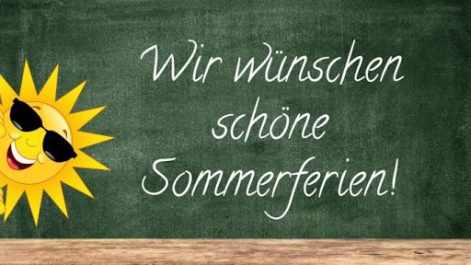 der Gemeinde Leutenbach 

FERIENPROGRAMM 2024der Gemeinde Leutenbach 

FERIENPROGRAMM 2024der Gemeinde Leutenbach 
DATUM:VERANSTALTER:VERANSTALTUNG:03.08.2024Fränkische Schweiz Verein und Obst- und Gartenbauverein Leutenbach
Besuch der Kaiserpfalz Forchheim mit Festungsanlagen
Treffpunkt: 12.00 Uhr am Pfarrheim Leutenbach
Beginn der Tour in der Kaiserpfalz um 13.00 Uhr
Ende: ca. 15.00 Uhr
Danach gemeinsamer Besuch der Eisdiele, jedes Kind erhält ein Eis kostenlos.
Optional Besuch der Forchheimer Keller Ansprechpartner: Reinhard Weber (09197/1337) und Heinz Hofmann (09199/8891)Sonstiges: Gerne können uns Eltern als Begleitperson oder Fahrer unterstützen.
09.08.2024FC Concordia LeutenbachFCL – Reise um die WeltGewinne das Sportabzeichen 2024 unter dem Motto „Olympia am Walberla“
Freut euch auf viele großartige Spielstationen u.a. mit Leichtathletik, Fußball, verschiedenen anderen lustigen Attraktionen u.v.m.Wo: am Sportplatz in DietzhofWann: 14.00 – 17.00 Uhr FCL-Kinderolympiade
            ab 18.00 Uhr gemeinsames Grillen mit Siegerehrung
Unkostenbeitrag: 5,-- € pro KindAnmeldung bei: Sybille Bürkner (0173-6723255)Alle Kinder der Gemeinde sind herzlich willkommen.Bei Kindern unter 4 Jahre bitten wir um Begleitung eines Elternteils.12.08. -16.08.2024CSU OV Leutenbach-Mittelehrenbach„Ich les´ dir eine Geschichte vor – mach`s dir gemütlich und hör` einfach zu“
Wo: Im Sitzungssaal des Rathauses Leutenbach
Wann: täglich von 17.00 – ca. 18.00 Uhr
Empf. Altersgruppe: 7-12 Jahre
Bitte ca. 5-10 Minuten vorher kommen, damit wir um 17.00 Uhr gleich loslegen können, um die ganze Geschichte innerhalb dieser Woche zu schaffen.
Für den kleinen Hunger und Durst gibt es Obst, Brezen, Saftschorlen und Wasser.
Ansprechpartnerin: Sabine Hofmann (sabine.m.hofmann@t-online.de) 
17.08.2024FFW Leutenbach
Skate Night in Leutenbach von 18.00 – 24.00 Uhr
Treffpunkt in Leutenbach, Raiffeisenstraße
Ansprechpartner: Römer Karsten 0170 / 4861484 (roemerkarsten@web.de)
21.08.2024Kultur- und Förderverein
LeutenbachFahrt in den Freizeitpark Tripsdrill
Abfahrt: 7.00 Uhr am Pfarrheim Leutenbach
ca. 10.00 Uhr Ankunft am Erlebnispark Tripsdrill, bis 17.00 Uhr zur freien Verfügung
Rückfahrt: 17.00 Uhr, Ankunft: ca. 20.00 Uhr am Pfarrheim
Die Kosten für Eintrittsgelder für die Kinder (bis 18 Jahre) werden vom Verein übernommen.
Aufsichts-/Begleitpersonen werden nicht vom Verein gestellt!
Stellen Sie sicher, dass für Ihr Kind (bis 18 Jahre) eine Aufsichtsperson teilnimmt.
Anmeldungen: bitte per WhatsApp oder E-Mail bei:
Sonja Siebenhaar 0162/7014267/sonja@brennerei-siebenhaar.de
Sonja Körber 0152/54515390/sonja91359@gmail.comFür einen kleinen Snack auf der Hinfahrt im Bus ist gesorgt!23.08.2024Obst- und Gartenbauverein LeutenbachBastelnachmittag
anschließend Ausklang Stockbrot und Bratwürste
Wann: 15.00 – 17.00 Uhr
Wo: Vereinsgarten Leutenbach
Anmeldung nicht erforderlich!Ansprechpartner: Stephan Wenzel (gartenbauverein.leutenbach@online.de)03.09.2024JugendbeauftragteKurs: Trau dich! Erste Schritte der Ersten Hilfe für Kids ab der 1. Klasse
(Kursleiter: Herr Hoch)
Wann: 9.00 – 11.30 UhrWo: Rathaus Leutenbach
Anmeldefrist: 23.08.2024Ansprechpartnerin: Ulrike Götz (ugoetz2@t-online.de)05.09.2024JugendbeauftragteAbstrakt-intuitives Malen für Kinder mit Iris LöhrWann: 13.30 – 16.30 UhrAlter: 6-12 JahreWo: Rathaus LeutenbachAnmeldefrist: 23.08.2024Ansprechpartnerin: Ulrike Götz (ugoetz2@t-online.de)06.09.2024FFW Leutenbach
Spiel und Spaß mit der FeuerwehrTreffpunkt: 15.00 Uhr Spielplatz am Mühlweiher, LeutenbachDauer: ca. 3 StundenKeine Altersbegrenzung und Anmeldung erforderlich.Ansprechpartner: Römer Karsten 0170 / 4861484 (roemerkarsten@web.de )
Nähere Einzelheiten und Ergänzungen zu den Terminen geben die Veranstalter jeweils kurz vorher 
im Mitteilungsblatt bekannt.Unser Ferienprogramm finden Sie auch im Internet unter Gemeinde Leutenbach, Rubrik „Aktuelles“Nähere Einzelheiten und Ergänzungen zu den Terminen geben die Veranstalter jeweils kurz vorher 
im Mitteilungsblatt bekannt.Unser Ferienprogramm finden Sie auch im Internet unter Gemeinde Leutenbach, Rubrik „Aktuelles“Nähere Einzelheiten und Ergänzungen zu den Terminen geben die Veranstalter jeweils kurz vorher 
im Mitteilungsblatt bekannt.Unser Ferienprogramm finden Sie auch im Internet unter Gemeinde Leutenbach, Rubrik „Aktuelles“